ΣΑΒΒΑΤΟ, 9/12/2017 07:00	ΜΑΖΙ ΤΟ ΣΑΒΒΑΤΟΚΥΡΙΑΚΟ  W       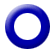 Πρωινή ενημερωτική εκπομπή με τον Γιάννη Σκάλκο και την Ευρυδίκη Χάντζιου. Tρίωρη ενημερωτική εκπομπή που αναλύει όλη την επικαιρότητα με απευθείας συνδέσεις, συνεντεύξεις και ανταποκρίσεις. Ο Γιάννης Σκάλκος και η Ευρυδίκη Χάντζιου μας ενημερώνουν για ότι συμβαίνει στην πολιτική, την οικονομία, την καθημερινότητα, τον πολιτισμό και τον αθλητισμό. Παρουσίαση: Γιάννης Σκάλκος, Ευρυδίκη ΧάντζιουΑρχισυνταξία: Χαρά ΨαθάΔιεύθυνση παραγωγής: Αλίκη Θαλασσοχώρη Σκηνοθεσία: Αντώνης Μπακόλας 10:00	ΠΑΜΕ ΑΛΛΙΩΣ  W                      Με τον Τάκη Σαράντη και την Αναστασία Γιάμαλη.Τα Σαββατοκύριακα στην ΕΡΤ1, από τις 10.00 «Πάμε Αλλιώς» την ενημέρωση και προσεγγίζουμε την επικαιρότητα με διαφορετική οπτική. Από τις 10.00 ώς τις 12.00 κάθε Σάββατο και από τις 10.00 ώς τις 11.30 τις Κυριακές, ο Τάκης Σαράντης και η Αναστασία Γιάμαλη μεταφέρουν τον παλμό της επικαιρότητας και δίνουν το ειδησεογραφικό στίγμα της ημέρας …«αλλιώς».«Πάμε Αλλιώς» την ενημέρωση, με ειδήσεις, πολιτική, συνεντεύξεις, πρόσωπα και ιστορίες, πολιτισμό, αθλητικά, καιρό, καθώς και όλα τα νέα των social media.Σκηνοθεσία: Νίκος ΠαρλαπάνηςΑρχισυνταξία: Αρετή ΜπίταΔ/νση παραγωγής: Αλίκη Θαλασσοχώρη Δημοσιογραφική ομάδα: Ρούλα Κρικώνη,Λία Ταρούση 12:00	ΕΡΤ ΕΙΔΗΣΕΙΣ – ΕΡΤ ΑΘΛΗΤΙΚΑ – ΕΡΤ ΚΑΙΡΟΣ   W12:30	ΕΠΤΑ   W   Με τη Βάλια Πετούρη.Ενημερωτική εκπομπή, με καλεσμένο το πολιτικό πρόσωπο της εβδομάδας και θέμα την ανασκόπηση της επικαιρότητας, το επταήμερο που πέρασε.Παρουσίαση-αρχισυνταξία: Βάλια Πετούρη.Δημοσιογραφική επιμέλεια: Μανιώ Μάνεση.Σκηνοθεσία:  Αντώνης ΜπακόλαςΔιεύθυνση παραγωγής: Νάντια Κούσουλα13:30	EUROPE   W     Εκπομπή με την Εύα Μπούρα.Πρόκειται για μία εβδομαδιαία  τηλεοπτική εκπομπή  στοχευμένη στις εξελίξεις στην Ευρωπαϊκή Ένωση σε μία κρίσιμη και μεταβατική περίοδο για την Ευρώπη. Μέσα από αναλυτικά ρεπορτάζ, εκτενή αφιερώματα και αποστολές, συνεντεύξεις με ευρωβουλευτές και ειδικούς αναλυτές και συνεργασία με το τηλεοπτικό κανάλι Europarl T.V.  η εκπομπή «Εurope» στοχεύει να αναδείξει μεγάλα ευρωπαϊκά ζητήματα, όπως η μετανάστευση, η ανεργία,  η ανάπτυξη, το περιβάλλον, η ενέργεια κ.λπ., να καλύψει θέματα ΣΑΒΒΑΤΟ, 9/12/2017 που ενδιαφέρουν τους Ευρωπαίους πολίτες και δεν αποκτούν πρωτεύουσα θέση στην ειδησεογραφία αλλά  και να καταγράψει  τα νέα δεδομένα της ευρωπαϊκής προοπτικής.Έρευνα-παρουσίαση: Εύα Μπούρα. Αρχισυνταξία: Σάκης Τσάρας.Σκηνοθεσία: Νίκος Παρλαπάνης.Διεύθυνση παραγωγής: Νεκταρία Δρακουλάκη.  15:00	ΕΡΤ ΕΙΔΗΣΕΙΣ+ ΕΡΤ ΑΘΛΗΤΙΚΑ+ΕΡΤ ΚΑΙΡΟΣ  W	16:00	BASKET LEAGUE  SHOW - Εκπομπή     W    		Με τον Βαγγέλη Ιωάννου και τον Κώστα Σωτηρίου.Το μπάσκετ επέστρεψε στην ΕΡΤ, επέστρεψε στο τηλεοπτικό του σπίτι και η εκπομπή «Basket League Show» δίνει ραντεβού με τους Έλληνες φιλάθλους, προκειμένου να χαρίσει πορτοκαλί χρώμα στα σαββατιάτικα απογεύματά τους!Με εικόνα απ’ όλα τα παιχνίδια της Basket League, ρεπορτάζ, αποκλειστικές συνεντεύξεις των πρωταγωνιστών, συνδέσεις με τα γήπεδα  και, φυσικά, με κορυφαίους καλεσμένους στο στούντιο, η εκπομπή ικανοποιεί και τους πιο απαιτητικούς φίλους του μπάσκετ!8η  Αγωνιστική 16:30  	BASKET  LEAGUE  -  Αγώνας    W      8η  Αγωνιστική «ΡΕΘΥΜΝΟ CRETAN KINGS - ΠΡΟΜΗΘΕΑΣ ΠΑΤΡΑΣ»Απευθείας μετάδοση18:30	BASKET LEAGUE  SHOW - Εκπομπή     W                8η Αγωνιστική ΠΑΡΑΛΛΗΛΗ ΜΕΤΑΔΟΣΗ: 18.30 – 20.30:«ΚΟΛΟΣΣΟΣ -  ΓΥΜΝΑΣΤΙΚΟΣ ΛΑΡΙΣΑΣ ΦΑΡΟΣ»  «ΚΟΡΟΙΒΟΣ - ΠΑΟΚ» «ΛΑΥΡΙΟ – ΠΑΝΙΩΝΙΟΣ»«ΤΡΙΚΑΛΑ B.C.ARIES – ΚΥΜΗ»20:55     ΚΕΝΤΡΙΚΟ ΔΕΛΤΙΟ ΕΙΔΗΣΕΩΝ με την Αντριάνα Παρασκευοπούλου              ΑΘΛΗΤΙΚΑ  + ΚΑΙΡΟΣ   W22:00	ΞΕΝΗ ΣΕΙΡΑ   GR   Α΄ ΤΗΛΕΟΠΤΙΚΗ ΜΕΤΑΔΟΣΗ – Γ΄ ΚΥΚΛΟΣ                 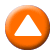 «Ένα ξενοδοχείο δίπλα στη θάλασσα» (Seaside Hotel/Badehotellet) Δραματική κομεντί εποχής, παραγωγής Δανίας 2013-2017.Παίζουν: Rosalinde Mynster, Bodil Jørgensen, Amalie Dollerup, Lars Ranthe.Βρισκόμαστε σε ένα μικρό παραθαλάσσιο ξενοδοχείο στην Δανία τα καλοκαίρια από το 1928 έως το 1933. Στο  επίκεντρο της ιστορίας βρίσκονται οι ζωές τριών νέων ανθρώπων. Οι μοίρες τους και οι ιστορίες τους είναι αλληλένδετες καθώς προσπαθούν να απαγκιστρωθούν από τα σχέδια που έχουν κάνει άλλοι για λογαριασμό τους, να ανελιχθούν κοινωνικά, να βρουν τον  δρόμο τους στη ζωή και να πραγματοποιήσουν τα όνειρά τους. Με δάκρυα και γέλια διανύουν ΣΑΒΒΑΤΟ, 9/12/2017 ένα μαγευτικό ταξίδι καθώς το κλίμα της εποχής αλλάζει και  την αισιοδοξία και τη χαρά της ζωής διαδέχεται η τεράστια οικονομική κρίση. H Δανέζα Χάνα Λούντμπλαντ μαζί με τον άντρα της Στιγκ Θόρσμπε έγραψαν τη σειρά που έγινε τεράστια επιτυχία. Άρχισε να προβάλλεται στην τηλεόραση της Δανίας το 2013 και συνεχίζεται μέχρι σήμερα.Επεισόδιο 2ο. Ένας άστεγος που έχει νέα του Μόρτεν φιλοξενείται στο ξενοδοχείο και εντυπωσιάζει ιδιαίτερα ένα από τα κορίτσια. Η Αμάντα γυρίζει στο ξενοδοχείο μαζί με τον Κόμη Ντίτμαρ μετά την κηδεία του γέρο-Κόμη και μαζί τους η μητέρα του Ντίτμαρ, η οποία αρχίζει να ψυχανεμίζεται τι γίνεται ανάμεσα στην Αμάντα και τον Μαξ. Αναμένεται επίσης και η επίσκεψη δύο κυρίων, οι οποίοι θα κρίνουν κατά πόσο ο Κόμης Ντίτμαρ είναι κατάλληλος να «κληρονομήσει» από τον πατέρα του την έδρα του κοινοβουλίου. Ο Μάντσεν προσπαθεί αγωνιωδώς να βρει χρηματοδότηση για το νέο του κατασκευαστικό έργο.Επεισόδιο 3ο. Ο Μάντσεν έδωσε ενέχυρο τα κοσμήματα της γυναίκας του για να βρει το απαιτούμενο κεφάλαιο για το νέο κατασκευαστικό του έργο. Αυτό αναστατώνει φοβερά την γυναίκα του και ο γάμος τους κλονίζεται. Από το πουθενά όμως η κα Μάντσεν δέχεται χείρα βοηθείας όταν ο μυστηριώδης δικηγόρος Κβιστ έρχεται να μείνει στο ξενοδοχείο. Η Αμάντα έχει μετακομίσει μαζί με τον Μαξ στο καλοκαιρινό του σπιτάκι στην παραλία, αλλά φοβάται ότι ο Ντίτμαρ θα πραγματοποιήσει την απειλή του να κόψει τα χρήματα που δίνει στους γονείς της. Ο Βάϊζε κάνει ό,τι μπορεί για να προστατεύσει τη νεαρή Μις Κίτι από το κυνηγητό του κ. Φρι, αλλά πρέπει να…24:00	ΞΕΝΗ ΣΕΙΡΑ (Ε)        ΜΑΥΡΕΣ ΧΗΡΕΣ» - (BLACK WIDOWS) – Α΄ ΚύκλοςΔραματική σειρά-θρίλερ, παραγωγής Φινλανδίας 2014.Πρωταγωνιστούν: Pihla Viitala, Wanda Dubiel, Malla Malmivaara, Ville Tiihonen, Osla Räisänen, Alex Anton, Niko Saarela, Carl-Kristian Rundman,  Vilma Melasniemi κ.ά.Όταν τα τρία ζευγάρια φίλων αποφάσισαν να περάσουν ένα ευχάριστο καλοκαιρινό διήμερο, δεν φαντάζονταν ότι η ζωή τους θα άλλαζε, τόσο ξαφνικά. Ή μήπως το φαντάζονταν; Η Bίρα, η Γιοχάνα και η Κίρσι μπαίνουν στη ζωή μας αποφασισμένες να «καθαρίσουν» με τους συζύγους τους μία και καλή. Και το καταφέρνουν, με εκρηκτικό τρόπο.  Οι τρεις Μαύρες Χήρες τα έχουν οργανώσει όλα στην εντέλεια. Σίγουρα;Πρόκειται για ένα σύγχρονο θρίλερ, που έσπασε τα κοντέρ τηλεθέασης όταν πρωτοπροβλήθηκε, ενώ σήμερα τη σειρά την παρακολουθούν τηλεθεατές από όλες τις σκανδιναβικές χώρες και πολλές της Ευρώπης, μέχρι και τη Μέση Ανατολή. Έχει αποσπάσει τα βραβεία «καλύτερης δραματικής σειράς», «σεναρίου» και «σκηνοθεσίας» στα φινλανδικά τηλεοπτικά βραβεία και, πρόσφατα, ο αμερικανικός κολοσσός CBS απέκτησε τα δικαιώματα της σειράς, ώστε να προχωρήσει στο remake της.Η ξένη σειρά, «Μαύρες Χήρες» (Black Widows), παρουσιάζει την πλήρη ανατροπή στις ζωές των τριών γυναικών, όταν η δολοπλοκία τους δεν πηγαίνει ακριβώς όπως είχαν προγραμματίσει. Σκηνές μαύρου χιούμορ, δραματικές εξομολογήσεις μεταξύ των τριών γυναικών, αλλά και αστυνομικού περιεχομένου ανατροπές, συνθέτουν την υπόθεση που έχει χαρακτηριστεί από τον διεθνή Τύπο, «of high concept».Επεισόδιο 4ο. Διπλά ονόματα, διπλές ταυτότητες και διφορούμενες καταστάσεις δίνουν και παίρνουν – τα προβλήματα της Βίρα, της Γιοχάνα και της Κίρσι δε φαίνεται να τελειώνουν με το θάνατο του Ράμι, μιας και οι μηχανορραφίες τους και οι …ατμοί της σάουνας δε θολώνουν ιδιαίτερα τη ματιά του αστυνόμου Πέτρι. Η Κίρσι βρίσκει στον φανταστικό κόσμο του διαδικτύου την παρηγοριά που χρειάζεται, ενώ ένα «σωτήριο» e-mail παρουσιάζει το θάνατο του Ράμι ως αυτοκτονία γλιτώνοντας τη Βίρα από το ενδεχόμενο να εξεταστεί από την ΣΑΒΒΑΤΟ, 9/12/2017 αστυνομία η κορούλα της. Όσον αφορά την ίδια την αστυνομία, τώρα, μάλλον δεν υπηρετούν όλοι με την ίδια ευσυνειδησία το Νόμο…ΝΥΧΤΕΡΙΝΕΣ ΕΠΑΝΑΛΗΨΕΙΣ:00:50 ΞΕΝΗ ΣΕΙΡΑ  «SEASIDE HOTEL» (Ε) ημέρας - GR02:30 ΞΕΝΗ ΣΕΙΡΑ  «BLACK WIDOWS» (Ε) ημέρας 03:20 EΠΤΑ  (Ε) – W04.20 EUROPE (Ε) ημέρας – W06:00 ΑΠΟ ΤΟΝ ΦΡΟΪΝΤ ΣΤΟ ΔΙΑΔΙΚΤΥΟ (Ε)   WΚΥΡΙΑΚΗ,  10/12/2017 07:00	ΜΑΖΙ ΤΟ ΣΑΒΒΑΤΟΚΥΡΙΑΚΟ  W    Με τον Γιάννη Σκάλκο και την Ευρυδίκη Χάντζιου 10:00	ΠΑΜΕ ΑΛΛΙΩΣ  W    Με τον Τάκη Σαράντη και την Αναστασία Γιάμαλη 11:30	ΜΕ ΑΡΕΤΗ ΚΑΙ ΤΟΛΜΗ   W    12:00	ΕΡΤ ΕΙΔΗΣΕΙΣ – ΕΡΤ ΑΘΛΗΤΙΚΑ – ΕΡΤ ΚΑΙΡΟΣ   W12:30	ΤΡΑΓΟΥΔΙΑ ΠΟΥ ΕΓΡΑΨΑΝ ΙΣΤΟΡΙΑ (Ε)  W     «Το διαβατήριο» του Θεόδωρου ΔερβενιώτηΗμίωρο δημιουργικό ντοκιμαντέρ, πορτρέτο του τραγουδιού «Το διαβατήριο», σε μουσική του Θόδωρου Δερβενιώτη, στίχους του Κώστα Βίρβου και εκτέλεση του Στέλιου Καζαντζίδη. Μια ταινία που προσεγγίζει, διερευνά και αναδεικνύει τον τρόπο, την αφορμή τις κοινωνικές συνθήκες και τους στόχους αυτού του τραγουδιού αλλά και την απήχηση που είχε.Ο Βίρβος απαγγέλλει τους στίχους του τραγουδιού, μιλάει για τη φτώχεια στην Ελλάδα εκείνα τα χρόνια και τη μετανάστευση, αποκαλύπτει την αφορμή που έγραψε «Το διαβατήριο», πώς συνεργάστηκε με τον Δερβενιώτη και τον Καζαντζίδη, και θυμάται την περιοδεία μαζί του στην Γερμανία, στους Έλληνες μετανάστες. Ο Θύμιος Στουραϊτης, μπουζουκτσής και συνεργάτης του Καζαντζίδη, εξομολογείται το θαυμασμό του για τη φωνή του Στέλιου και παίζει το τραγούδι στο μπουζούκι του.Δίπλα στους Έλληνες μετανάστες τη δεκαετία του ΄60 εκείνων των χρόνων που μιλούν για την τραυματική εμπειρία της ξενιτιάς και τη στήριξη που τους έδιναν τα τραγούδια του Καζαντζίδη, εικόνες με αναχωρήσεις μεταναστών, εικόνες της ταλαιπωρίας στα ξένα, εικόνες του Δερβενιώτη που μιλά για τους μετανάστες και τα τραγούδια τους, ένας ηλικιωμένος λάτρης του Στέλιου που χορεύει «Το διαβατήριο», καθώς και εικόνες του ίδιου του Στέλιου που μιλάει για την φτώχεια των παιδικών του χρόνων.Όλα αυτά αναδεικνύουν την ουσία ενός τραγουδιού που δημιουργήθηκε για να εκφράσει το τραγικό αδιέξοδο εκείνης της εποχής «ανέλπιδη φτώχια ή μετανάστευση ? ξεριζωμός» («μπρος γκρεμός και πίσω ρέμα» έγραψε ο Βίρβος), αλλά που με την αθάνατη φωνή του Καζαντζίδη πήρε τις διαστάσεις ενός «ύμνου», λυτρωτικού κλαυθμού και παρηγοριάς για το φτωχό. Έρευνα- σενάριο: Γιώργος Χρ. Ζέρβας- Βαγγέλης ΠαπαδάκηςΔιεύθυνση παραγωγής: Τζίνα Πετροπούλου13:00	ΤΟ ΑΛΑΤΙ ΤΗΣ ΓΗΣ      W        ΝΕΑ ΕΚΠΟΜΠΗ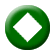 «Η «ΑΛΛΗ» ΡΟΔΟΣ!.. Ο Λάμπρος Λιάβας και το σημερινό «Αλάτι της Γης» μας ταξιδεύουν στο μεγαλύτερο από τα Δωδεκάνησα, στη Ρόδο.Νησί του Ήλιου και των Ιπποτών, προικισμένη με σπάνιες φυσικές ομορφιές, με ιστορία μακραίωνη και πλούσια παράδοση, η Ρόδος γνώρισε από νωρίς την εισβολή του μαζικού τουρισμού, με τις θετικές αλλά και τις αρνητικές επιπτώσεις. Όμως, παρά την τυποποίηση και τις αλλοιώσεις που φέρνει η τουριστική εισβολή, στην ενδοχώρα επιβιώνει  μια «άλλη» Ρόδος που «αντιστέκεται κι επιμένει». Στα τοπικά γλέντια και στα πανηγύρια, στη λαϊκή τέχνη, στα ΚΥΡΙΑΚΗ,  10/12/2017 έθιμα και τις παραδόσεις, στη ντοπιολαλιά που διακρίνεται για την ιδιαίτερη μουσικότητα (κατάλοιπο της αρχαίας ελληνικής γλώσσας). Αυτή την «άλλη» Ρόδο, πίσω από τη βιτρίνα, θα αναζητήσουμε στη σημερινή μας εκπομπή. Οδηγοί μας δυο εξαιρετικοί εκπρόσωποι της μουσικής παράδοσης του νησιού: ο λυράρης και τραγουδιστής Γιάννης Κλαδάκης και η τραγουδίστρια Χριστίνα Κόζα. Θα τους συναντήσουμε, μαζί μια μεγάλη μουσική και χορευτική  παρέα, σε δύο από τα ομορφότερα χωριά της Ρόδου, στο Ασκληπειό και στον Αρχάγγελο. Συμμετέχουν οι μουσικοί: Γιάννης Λεντάκης, Γιώργος Παπουράς (λαούτο), Γιώργος Χατζημανώλης (βιολί) και Φώτης Ελιάμος (σαντούρι). Χορεύουν μέλη από τον «Μορφωτικό & Εξωραϊστικό Σύλλογο Ασκληπιείου» (πρόεδρος: Μαρία Νικ. Παπαβασιλείου, δάσκαλος χορού: Βασίλης Ορφανός), από το Λύκειο των Ελληνίδων Ρόδου «Εργάνη Αθηνά» (πρόεδρος: Χρυσούλα Παρασκευά, καλ. διευθυντής: Χρήστος Θεολόγος, δάσκαλος χορού: Στέφανος Κυριαζάκος) και από τον Σύλλογο Πολιτισμού & Περιβάλλοντος Αφάντου «Παναγιά Καθολική» (πρόεδρος: Σταμάτης Παπανικολάου, δάσκαλος χορού: Θόδωρος Ανδρουλάκης).Έρευνα-κείμενα-παρουσίαση: Λάμπρος ΛιάβαςΣκηνοθεσία: Μανώλης Φιλαϊτης Εκτέλεση παραγωγής: FOSS ON AIR15:00	ΕΡΤ ΕΙΔΗΣΕΙΣ – ΕΡΤ ΑΘΛΗΤΙΚΑ – ΕΡΤ ΚΑΙΡΟΣ  W16:00    ΠΡΟΣΩΠΙΚΑ (Ε)   W    Με την Έλενα Κατρίτση				              «James Ευμορφίδης»Tον 16χρονο James Ευμορφίδη, ένα μεγάλο ταλέντο στο χώρο του ποδοσφαίρου που έχει περάσει από τις παιδικές ομάδες των κορυφαίων ποδοσφαιρικών σωματείων της Ευρώπης, όπως η  Ρεάλ Μαδρίτης και η Μπαρτσελόνα, και σήμερα αγωνίζεται με τη φανέλα της πρωταθλήτριας Ολλανδίας, τον Αγιαξ,  συναντά η Έλενα Κατρίτση στο Άμστερνταμ.Παρά το σοβαρό πρόβλημα υγείας που αντιμετώπισε σε μικρή ηλικία αγωνίζεται να κάνει το όνειρό του πραγματικότητα. Μιλά με πάθος για τη μπάλα, για την επιθυμία του να μορφωθεί ώστε να μην τον αποκαλούν, όπως χαρακτηριστικά λέει, «χαζό ποδοσφαιριστή», για όσα του λείπουν από την Ελλάδα αλλά και για τον τρόπο που τον αντιμετωπίζουν τον τελευταίο καιρό στο Άμστερνταμ, λόγω της ελληνικής καταγωγής του.Ο πατέρας του, (ένας επιτυχημένος έλληνας επιχειρηματίας που έχει καταφέρει να εξαπλώσει την εταιρεία του σ’ όλο τον κόσμο) λάτρης της αθλητικής ζωής, έχει περάσει και στα τέσσερα παιδιά του την αγάπη του για τον αθλητισμό. Όνειρο ζωής για τον ίδιο είναι, όχι μόνο ο γιος του να κάνει διεθνή καριέρα αλλά κυρίως λόγω των προβλημάτων υγείας που έχει περάσει αλλά και μέσω των εμπειριών που προσπαθεί να του προσφέρει, να τον δει να βοηθάει άλλα παιδιά που  αντιμετωπίζουν προβλήματα υγείας.                                               Ο προπονητής του James, Γιάννης Αναστασίου, ο οποίος στο παρελθόν είχε αγωνιστεί με τη φανέλα του Άγιαξ, είναι ο πρώτος έλληνας που βρίσκεται στο προπονητικό τιμ της Ολλανδικής ομάδας. Μιλά για το λαμπρό μέλλον του James, μας εξηγεί πόσο διαφορετικά αντιμετωπίζουν στην ακαδημία ποδοσφαίρου τα παιδιά, αφού κύριο μέλημά τους δεν είναι απλώς να βγάλουν καλούς ποδοσφαιριστές αλλά ανθρώπους με παιδεία και αγάπη για τον αθλητισμό. Μια φιλοσοφία που δυστυχώς για εμάς βρίσκεται πολύ μακριά από την ελληνική πραγματικότητα. Επίσης,  μας συστήνει ένα ακόμη ταλέντο, τον  Τζόε Παπαμελοδιά, κυπριακής καταγωγής,  ο οποίος θα είναι όπως πιστεύει  ένα από τα μεγάλα ονόματα που σύντομα θα κυριαρχούν στο ευρωπαϊκό ποδόσφαιρο.                                                  ΚΥΡΙΑΚΗ,  10/12/2017 17:00  	BASKET  LEAGUE  - Αγώνας     W      8η  Αγωνιστική«ΑΡΗΣ – ΠΑΝΑΘΗΝΑΪΚΟΣ» Απευθείας μετάδοση19:00  	ΔΙΑΛΟΓΟΙ (Ε)   W                    Με τον Φάνη Παπαθανασίου«Ο Νέος Δρόμος του Μεταξιού και η Ελλάδα»Ενημερωτική εκπομπή λόγου στην οποία συμμετέχουν διεθνείς προσωπικότητες και είναι συμπαραγωγή της ΕΡΤ και του αγγλόφωνου καναλιού CGTN,  της Κινεζικής ΤηλεόρασηςCCTV.Η εκπομπή μαγνητοσκοπήθηκε στην αγγλική γλώσσα στο νησί των Ιπποτών στο περιθώριο του Διεθνούς Φόρουμ «Ρόδος 2017».Παρουσιάζουν ο Φάνης Παπαθανασίου και ο Κινέζος δημοσιόγραφος του CGΤΝ, Yang Rui.Αρχισυνταξία-έρευνα: Πιέρρος Τζανετάκος.Επιμέλεια-παρουσίαση: Φάνης Παπαθανασίου.Διεύθυνση παραγωγής: Ξένια Ατματζίδου, Περικλής Παπαδημητρίου.Σκηνοθεσία: Δημήτρης Μητσιώνης.Επιμέλεια εκπομπής: Τάσος Μπιρσίμ.20:00  	Η ΜΗΧΑΝΗ ΤΟΥ ΧΡΟΝΟΥ (Ε)   W      «ΛΑΜΠΡΟΣ ΚΩΝΣΤΑΝΤΑΡΑΣ» Την ζωή του Λάμπρου Κωνσταντάρα παρουσιάζει η «Μηχανή του χρόνου» με το Χρίστο Βασιλόπουλο.Η εκπομπή βρίσκει τις ιστορίες πίσω από τις σπάνιες φωτογραφίες του νεαρού Λάμπρου που φημιζόταν για τον ατίθασο χαρακτήρα του, περιγράφει  την περιπέτεια με την θητεία του στο πολεμικό ναυτικό όπου έφτασε στο σημείο να αποδράσει κολυμπώντας.  Η μεγάλη του αγάπη ήταν η ΑΕΚ και το ποδόσφαιρο και αυτό καταγράφεται μέσα από σπάνιο φιλμ της εποχής όπου διαπρέπει ως τερματοφύλακας.Η «Μηχανή του χρόνου» ζωντανεύει, μέσα από σπάνια ντοκουμέντα τα πρώτα θεατρικά του βήματα στο Παρίσι, την πετυχημένη ερμηνεία του σε δραματικούς ρόλους, την στροφή του στην κωμωδία, τους ταραχώδεις έρωτες, τους δύο γάμους, τα γλέντια αλλά και τις ιδιοτροπίες στην καθημερινότητα του. Συγγενικά του πρόσωπα, φίλοι αλλά και ηθοποιοί αφηγούνται τις ατελείωτες πλάκες, τα σόκιν πειράγματα και πολλές άγνωστες ιστορίες από τα γυρίσματα και τις παραστάσεις.Στην εκπομπή μιλούν οι: Δημήτρης Κωνσταντάρας, Σίσσυ Αϊβαλιώτου (ανιψιά), Μάκης Δελαπόρτας, (βιογράφος), Μάρω Κοντού, Άννα Φόνσου, Ρίκα Διαλυνά, Καίτη Παπανίκα, Μέλπω Ζαρόκωστα, Βαγγέλης Ιωαννίδης, ο ραδιοφωνικός παραγωγός Αντρέας Μαζαράκης, καθώς και οι κριτικοί θεάτρου: Κώστας Γεωργουσσόπουλος, Μάρω Μπουρδάκου, Βασίλης Μαρτσάκης.  20:55     ΚΕΝΤΡΙΚΟ ΔΕΛΤΙΟ ΕΙΔΗΣΕΩΝ με την Αντριάνα Παρασκευοπούλου              ΑΘΛΗΤΙΚΑ  + ΚΑΙΡΟΣ   W	ΚΥΡΙΑΚΗ,  10/12/2017 - ΣΥΝΕΧΕΙΑ22:00	ΑΘΛΗΤΙΚΗ ΚΥΡΙΑΚΗ   GRΗ ιστορική εκπομπή της ΕΡΤ, «Αθλητική Κυριακή» δίνει ακόμα ένα ραντεβού με τους Έλληνες φιλάθλους, κάθε  Κυριακή, με παρουσιαστές τον Γιώργο Λυκουρόπουλο, τον Ηλία Χριστογιαννόπουλο και τη Μαρία Παπαδοπούλου.Διανύοντας την 5η δεκαετία της ζωής της, η μακροβιότερη αθλητική εκπομπή, συνεχίζει να βρίσκεται στην κορυφή των δικών σας προτιμήσεων και ετοιμάζεται να δικαιώσει και φέτος τις δικές σας προσδοκίες, ικανοποιώντας και τους πιο απαιτητικούς φίλους του αθλητισμού!Εικόνα απ’ όλα τα παιχνίδια της Super League, ρεπορτάζ, αποκλειστικές συνεντεύξεις των πρωταγωνιστών, συνδέσεις με τα γήπεδα όλης της χώρας, γκολ από τα κορυφαία πρωταθλήματα στην Ευρώπη, παρουσίαση της δράσης σε όλα τα υπόλοιπα αθλήματα και φυσικά οι κορυφαίοι καλεσμένοι, συνθέτουν το άκρως ελκυστικό σκηνικό της «Αθλητικής Κυριακής»!             ΝΥΧΤΕΡΙΝΕΣ ΕΠΑΝΑΛΗΨΕΙΣ01:00 ΠΡΟΣΩΠΙΚΑ (E) ημέρας  – W02:00 ΤΟ ΑΛΑΤΙ ΤΗΣ ΓΗΣ (E) ημέρας  – W04:00 ΤΡΑΓΟΥΔΙΑ ΠΟΥ ΕΓΡΑΨΑΝ ΙΣΤΟΡΙΑ (Ε) – W04:35 Η ΜΗΧΑΝΗ ΤΟΥ ΧΡΟΝΟΥ (E) ημέρας  – W05:35 ΣΑΝ ΣΗΜΕΡΑ ΤΟΝ 20ό ΑΙΩΝΑ (E)  – WΔΕΥΤΕΡΑ,  11/12/201705:55   «ΠΡΩΤΗ ΕΙΔΗΣΗ»     W    Ενημερωτική εκπομπή με τον Νίκο Παναγιωτόπουλο και τη Μαίρη Πολλάλη.Η νέα καθημερινή εκπομπή της ΕΡΤ1 με έμφαση στην κοινωνία, την πολιτική και την οικονομία. Από τις 6 το πρωί  και για τέσσερις ώρες ο  Νίκος Παναγιωτόπουλος  και η Μαίρη Πολλάλη βάζουν σε πρώτο πλάνο τους πολίτες και την καθημερινότητά τους. Μαζί με τους δημοσιογράφους και τους τεχνικούς της ΕΡΤ μεταφέρουν τον παλμό των γεγονότων.Από τη Δευτέρα 16 Οκτωβρίου Πρώτη Είδηση θα είστε εσείς...Παρουσίαση: Νίκος Παναγιωτόπουλος, Μαίρη Πολλάλη. Αρχισυνταξία: Τιτίκα Ανουσάκη.Διεύθυνση φωτογραφίας: Πέτρος Κουμουνδούρος.Διεύθυνση παραγωγής: Αλεξάνδρα Κούρτη, Βάνα Μπρατάκου.Σκηνοθεσία: Χριστόφορος Γκλεζάκος. Δημοσιογραφική ομάδα: Κώστας Παναγιωτόπουλος, Ρένα Παπανικολάου, Νίνα Κασιμάτη, Ειρήνη Ρουμπεΐδου,  Ανδριάνα Μπίνη, Δέσποινα Κακαλή, Νίκος Γρυλλάκης, Λεωνίδας Μενεγάκης, Ηλίας Κούκος, Γιώργος Καρυωτάκης, Άντζελα Ζούγρα, Ειρήνη Κυρίτση, Γιώργος ΓιαννιδάκηςΣΗΜΕΙΩΣΗ: Στις 07:00, 08:00, 09:00, 10:00 θα μεταδίδεται 2λεπτο ΔΕΛΤΙΟ ΕΙΔΗΣΕΩΝ10:00	«ΑΠΕΥΘΕΙΑΣ»   W        Καθημερινή ενημερωτική εκπομπή με τη Μάριον Μιχελιδάκη, τον Νίκο Μερτζάνη και τον Κώστα Λασκαράτο.ΑΠΕΥΘΕΙΑΣ στα μεγάλα γεγονόταΑΠΕΥΘΕΙΑΣ το πρόσωπο της ημέραςΑΠΕΥΘΕΙΑΣ οι εξελίξεις σε πολιτική και οικονομίαΌ,τι συμβαίνει στην πόλη και στο χωριό Ό,τι απασχολεί τους νέους αλλά και τους μεγαλύτερουςΌ,τι «παίζει» εντός και εκτός ΕλλάδαςΌ,τι συζητάμε στα σπίτια μαςΚάθε πρωί - Δευτέρα με Παρασκευή – 10:00 με 12:00, στην ΕΡΤ1.Παρουσίαση: Μάριον Μιχελιδάκη, Κώστας Λασκαράτος, Νίκος Μερτζάνης.Αρχισυνταξία: Χρήστος Κιούπης, Αννίτα Πασχαλινού.Παραγωγή: Βάσω Φούρλα.Σκηνοθεσία: Γιώργος Σταμούλης.12:00   ΕΡΤ ΕΙΔΗΣΕΙΣ – ΕΡΤ ΑΘΛΗΤΙΚΑ – ΕΡΤ ΚΑΙΡΟΣ  W13:00	ΕΛΛΗΝΙΚΗ ΣΕΙΡΑ (E)   W	«ΣΤΑ ΦΤΕΡΑ ΤΟΥ ΕΡΩΤΑ»  Α΄ ΚΥΚΛΟΣ  Κοινωνική-δραματική σειρά, παραγωγής 1999-2000.Σκηνοθεσία: Γιάννης Βασιλειάδης, Ευγενία ΟικονόμουΜουσική: Γιώργος ΧατζηνάσιοςΠαίζουν: Αντώνης Θεοδωρακόπουλος, Μαριάννα Τουμασάτου, Ελευθερία Ρήγου, Αλέξανδρος Σταύρου, Μαριαλένα Κάρμπουρη, Νόνη Ιωαννίδου, Βασίλης Ευταξόπουλος, Νίκος Ορφανός, Μαρουσώ Μαύρη, Άννα Στίλβη, Νέλλη Πολυδεράκη, Γιώργος Πετρόχειλος, Τάσος ΔΕΥΤΕΡΑ,  11/12/2017Παπαναστασίου, Γιώργος Καλατζής, Σπύρος Μεριανός, Βαγγέλης Στολίδης, Τζούλη Σούμα, Γιώργος Μιχαλάκης, Ανδρομάχη Δαυλού, Γιώργος Μπέλλος, Μαρκέλλα Παππά, Γιώργος Γεροντιδάκης, Κατερίνα Μαλτέζου, Ζωζώ Ζάρπα, Στάθης Κακαβάς, Γιώργος ΚυρίτσηςΕπεισόδια 48ο, 49ο, 50ο, & 51ο 15:00	ΕΡΤ ΕΙΔΗΣΕΙΣ με τη Σταυρούλα Χριστοφιλέα  WΕΡΤ  ΑΘΛΗΤΙΚΑ/ ΕΡΤ ΚΑΙΡΟΣ16:00   ΔΕΥΤΕΡΗ ΜΑΤΙΑ  W    Καθημερινή ενημερωτική εκπομπή που φωτίζει τα γεγονότα με διεισδυτικότητα, αξιοπιστία και  πλουραλισμό.Ανάλυση, ενημέρωση, παρασκήνιο, αποκάλυψη, από την Κατερίνα Ακριβοπούλου και την Έλλη Τριανταφύλλου. Μαζί τους στο στούντιο σχολιάζουν την τρέχουσα επικαιρότητα ο Σωτήρης Καψώχας και η Φώφη Γιωτάκη.«Δεύτερη ματιά» καθημερινά στις 4 το απόγευμα από τη συχνότητα της ΕΡΤ1.Αρχισυνταξία: Θοδωρής Καρυώτης.Σκηνοθεσία:  Θανάσης Τσαουσόπουλος.Διεύθυνση παραγωγής: Ευτυχία Μελέτη, Κώστας Καρπούζος.18:00	ΕΡΤ ΕΙΔΗΣΕΙΣ  WΕΡΤ  ΑΘΛΗΤΙΚΑ/ ΕΡΤ ΚΑΙΡΟΣ/ ΔΕΛΤΙΟ ΓΙΑ ΠΡΟΣΦΥΓΕΣ /Δελτίο στη Νοηματική 18:30	ΣΑΝ ΣΗΜΕΡΑ ΤΟΝ 20ό ΑΙΩΝΑ (Ε) W    18:50 	ΞΕΝΗ ΣΕΙΡΑ   GR      A΄ ΤΗΛΕΟΠΤΙΚΗ ΜΕΤΑΔΟΣΗ«Οι έξι αδελφές» (Seis hermanas / Six sisters) – ΣΤ΄ ΚύκλοςΔραματική σειρά εποχής, παραγωγής Ισπανίας (RTVE) 2015.Σκηνοθεσία: Αντόνιο Χερνάντεζ, Μιγκέλ Κόντε, Νταβίντ Ουγιόα, Χαϊμέ Μποτέλα και Ίνμα Τορέντε.Πρωταγωνιστούν: Μάρτα Λαγιάλντε (Ντιάνα Σίλβα), Μαριόνα Τένα (Μπιάνκα Σίλβα),  Σίλια Φρεϊχέιρο (Αντέλα Σίλβα), Μαρία Κάστρο (Φραντζέσκα Σίλβα), Καντέλα Σεράτ (Σίλια Σίλβα), Κάρλα Ντίαζ (Ελίσα Σίλβα), Άλεξ Αδροβέρ (Σαλβαδόρ Μοντανέρ), Χουάν Ριμπό (Δον Ρικάρντο Σίλβα).Yπόθεση: Μαδρίτη, 1920. Οι έξι αδελφές Σίλβα είναι η ψυχή στις διασκεδάσεις της υψηλής κοινωνίας της Μαδρίτης. Όμορφες, κομψές, αριστοκρατικές, γλυκές και εκλεπτυσμένες, οι έξι αδελφές απολαμβάνουν μια ζωή χωρίς σκοτούρες, μέχρι που ο χήρος πατέρας τους παθαίνει ένα σοβαρό ατύχημα που τις αναγκάζει να αντιμετωπίσουν μια καινούργια πραγματικότητα: η οικογενειακή επιχείρηση βρίσκεται σε κρίση και η μόνη πιθανότητα σωτηρίας εξαρτάται από τις ίδιες.Τώρα, ο τρόπος ζωής που ήξεραν, πρέπει να αλλάξει ριζικά. Έχουν μόνο η μία την άλλη. Οι ζωές τους αρχίζουν να στροβιλίζονται μέσα στο πάθος, στη φιλοδοξία, τη ζήλια, την ΔΕΥΤΕΡΑ,  11/12/2017εξαπάτηση, την απογοήτευση, την άρνηση και την αποδοχή της αληθινής αγάπης, που μπορεί να καταφέρει τα πάντα, ακόμα και να σώσει μια επιχείρηση σε ερείπια.Γιατί ο έρωτας παραμονεύει σε κάθε στροφή.Επεισόδιο 7ο. Η Ντιάνα εξοργίζεται όταν μαθαίνει ότι ο θείος της Ρικάρντο, προσέλαβε τον Λουίς, ως υπεύθυνο του εργοστασίου. Ο Σαλβαδόρ αποφασίζει επιτέλους, να πει στην Ντιάνα την πρόθεσή του να αγοράσει αμπέλια και να εγκαταλείψει τη Μαδρίτη. Εκείνη που προσπαθεί να πείσει την Ντιάνα να ακολουθήσει τον Σαλβαδόρ είναι η Σολεδάδ. Η Μαρίνα πείθει την Ελίσα ότι ήθελε απλά να τη βοηθήσει και ζητάει από τη Σίλβα να της ξεπληρώσει τη χάρη, λέγοντας ψέματα στην αστυνομία. Η Ροζαλία γίνεται μάρτυρας της περίεργης συνάντησης της Σολεδάδ με έναν άντρα. Η οικονόμος αρχίζει να υποπτεύεται τη νέα αδελφή Σίλβα. Επεισόδιο 8ο. Η Ελίσα αποχαιρετά τον πατέρα της, αποφασισμένη να ενταχθεί σε ένα θρησκευτικό τάγμα. Σε αυτό το πλαίσιο, η Ελίσα φαίνεται να συγχωρεί τη Μαρίνα που προσπάθησε να τη σκοτώσει. Η Μπιάνκα και ο Ροδόλφο γίνονται οι τέλειοι οικοδεσπότες. Η εμπειρία αυτή τους φέρνει πιο κοντά, ακριβώς τη βραδιά που επιστρέφει αναπάντεχα ο Κριστόμπαλ.Ο Σαλβαδόρ, ενοχλημένος από την άρνηση της Ντιάνα να αγοράσει τους αμπελώνες, αποφασίζει να περάσει τη μέρα του με την Σολεδάδ. Η Ροζαλία ψάχνει μια κοπέλα για να καλύψει την απουσία της Μερσεντίτας, όμως, καμία δεν της αρέσει. Ούτε η Ελπίντια που έρχεται για δουλειά και μόνο απογοήτευση προκαλεί. 20:55	ΚΕΝΤΡΙΚΟ ΔΕΛΤΙΟ ΕΙΔΗΣΕΩΝ με την Δώρα Αναγνωστοπούλου  WΑΘΛΗΤΙΚΑ + ΚΑΙΡΟΣ  22:00	ΞΕΝΗ ΣΕΙΡΑ   GR   Α΄ ΤΗΛΕΟΠΤΙΚΗ ΜΕΤΑΔΟΣΗ «INDIAN SUMMERS»  Β΄ ΚΥΚΛΟΣΙστορική δραματική σειρά, παραγωγής Αγγλίας 2015.Παίζουν: Χένρι Λόιντ Χιουζ, Τζούλι Γουόλτερς, Πάτρικ Μαλαχάιντ, Τζεμάιμα Γουέστ.1932. Βρισκόμαστε στη Σίμλα, μια πόλη στη βόρειο Ινδία φωλιασμένη στα μεγαλοπρεπή Ιμαλάια και στις φυτείες τσαγιού, τα τελευταία δραματικά χρόνια της αγγλικής αυτοκρατορίας στην Ινδία. Κάθε καλοκαίρι, ο κυβερνήτης της Ινδίας μαζί με τους αξιωματούχους του αφήνουν το καυτό Νέο Δελχί για να παραθερίσουν στη δροσιά της «μικρής Αγγλίας», όπως φαντάζονται τη Σίμλα, που για έξι μήνες γίνεται η πρωτεύουσα της Ινδίας. Από εκεί ασκούν τη διακυβέρνηση, ενώ ταυτόχρονα διασκεδάζουν μαζί με συζύγους, ερωμένες, καθώς και διάφορες αδέσμευτες γυναίκες που ψάχνουν για σύζυγο.Όμως η Ιστορία είναι εναντίον τους, η Ινδία θέλει ανεξαρτησία και η λάμψη αρχίζει να ξεθωριάζει. Ποιος θα μείνει όταν το καράβι βουλιάξει;Η σειρά έχει μεταδοθεί εκτός από την Αγγλία, στις ΗΠΑ, Ν. Ζηλανδία, στην Εσθονία, Σουηδία και στη Νορβηγία και έχει ενθουσιάσει κοινό και κριτικούς.Επεισόδιο 7ο: «Η πρόταση». H Σάρα Ράγουορθ με τον γιο της Μάθιου επιστρέφουν στη Σίμλα μετά την θυσία του Ντάγκι, ενώ ο Ραλφ λέει στην Άλις όσα γνωρίζει  για τον Άφριν, προειδοποιώντας την να μείνει μακριά του. Η Άλις βλέπει επίσης την πιο ευάλωτη πλευρά της Σύνθια. Η Σούνι πρόκειται να παντρευτεί τον φαινομενικά προοδευτικό Βίκραμ – γάμος που έχει κανονιστεί από παλιά, από τους γονείς. Παρόλα αυτά δέχεται πρόταση από τον Νασίμ αλλά και από τον Ίαν, ενώ ο Μαχαραγιάς συμφωνεί να υποστηρίξει το Ραλφ αν μπορεί να κάνει έρωτα με τη Μαντλέν. Ο Ραλφ εκνευρίζεται – ειδικά όταν η Μαντλέν συγκατατίθεται, αλλά και η Μαντλέν είναι εξίσου σοκαρισμένη από την απροκάλυπτη φιλοδοξία του συζύγου της.ΔΕΥΤΕΡΑ,  11/12/201723:00     ΞΕΝΗ ΣΕΙΡΑ   GR   Α΄ ΤΗΛΕΟΠΤΙΚΗ ΜΕΤΑΔΟΣΗ «THE AFFAIR»   Β΄ ΚΥΚΛΟΣΕρωτική σειρά μυστηρίου, παραγωγής ΗΠΑ 2014 – 2016.Δημιουργοί της σειράς είναι η Χαγκάι Λέβι (In Treatment, In Therapy, The Accused) και η  Σάρα Τριμ. Πρωταγωνιστές: Ντόμινικ Γουέστ (The Wire, 300, The Hour, Chicago),  Ρουθ Ουίλσον (Luther, Locke, The Lone Ranger), Μάουρα Τίρνεϊ (ER, The Good Wife, Ruth & Erica), Τζόσουα Τζάκσον (Fringe, Dawson’s Creek, The Skulls), Τζούλια Γκολντάνι Τέλες (Slender Man, Bunheads). Στην πολυβραβευμένη σειρά θα δούμε το συναισθηματικό αντίκτυπο μιας εξωσυζυγικής σχέσης ανάμεσα σε έναν καθηγητή, παντρεμένο με τέσσερα παιδιά και μία σερβιτόρα που παλεύει να σταθεί στο γάμο και στη ζωή της μετά τον ξαφνικό θάνατο του παιδιού της. Πώς βιώνουν τη σχέση τους οι δύο ήρωες και πώς  ερμηνεύουν ο καθένας τους με την δική του ματιά τα πράγματα. Στην πορεία η πλοκή στρέφεται και στους συζύγους τους, στον τρόπο που ζουν και αυτοί από την πλευρά τους την απιστία των συντρόφων τους, ενώ ο θάνατος του αδελφού του ήρωα και η αστυνομική έρευνα για αυτόν περιπλέκει ακόμα περισσότερο τα πράγματα. Η σειρά έχει μεταδοθεί από πολλά τηλεοπτικά δίκτυα σε όλο τον κόσμο σημειώνοντας υψηλά ποσοστά τηλεθέασης και έχει αποσπάσει πληθώρα βραβείων και διακρίσεων, μεταξύ αυτών:Βραβεία:Χρυσή Σφαίρα Καλύτερης δραματικής σειράς 2015.Χρυσή Σφαίρα Καλύτερου Α' γυναικείου ρόλου σε δραματική σειρά 2015 (Ρουθ Γουίλσον).Χρυσή Σφαίρα Καλύτερου Β' γυναικείου ρόλου σε σειρά, μίνι σειρά ή τηλεταινία 2016 (Μάουρα Τίρνεϊ).Βραβείο Satellite Καλύτερου Α' ανδρικού ρόλου σε δραματική σειρά, 2015-2016 (Ντόμινικ Γουέστ).Υποψηφιότητα για: Χρυσή Σφαίρα Α΄ανδρικού ρόλου σε δραματική σειρα, 2015 (Ντόμινικ Γουέστ).Βραβείο Έμμυ Ζώνης Υψηλής Τηλεθέασης Καλύτερου Β' γυναικείου ρόλου σε δραματική σειρά, 2016 (Μάουρα Τίρνεϊ).Βραβείο Satellite Καλύτερης δραματικής σειράς, 2015-2016.Βραβείο Satellite Καλύτερου Α' γυναικείου ρόλου σε δραματική σειρά, 2015- 2016 (Ρουθ Γουίλσον).Βραβείο Satellite Καλύτερου Β' γυναικείου ρόλου σε σειρά, μίνι σειρά ή τηλεταινία 2016, (Μάουρα Τίρνεϊ).Επεισόδιο 4ο. Καθώς η πίεση στην ζωή της Έλεν αυξάνεται και συσσωρεύεται, ένα αθώο λάθος οδηγεί σε εξωφρενικές συνέπειες. Στο μεταξύ, μια δικαστική απόφαση προξενεί πλήγμα στην Άλισον και στο Νόα.24:00	Η ΕΠΟΜΕΝΗ ΜΕΡΑ    W      ΝΕΑ ΕΚΠΟΜΠΗΜε τον Σεραφείμ Π. ΚοτρώτσοΗ νέα πολιτική εκπομπή «Η επόμενη μέρα»  με τον Σεραφείμ Π. Κοτρώτσο επικεντρώνεται σε θέματα πολιτικής και οικονομικής επικαιρότητας αλλά και σε μεγάλα ζητήματα που αφορούν στην κοινωνία.Επίσης, η εκπομπή παρουσιάζει τις απόψεις των πολιτικών δυνάμεων, των εκπροσώπων των κοινωνικών φορέων και της επιχειρηματικότητας, φροντίζοντας να καταλήγει σ’ ένα «διά ταύτα» πέρα από άγονες αντιπαραθέσεις.ΔΕΥΤΕΡΑ,  11/12/2017Συνεργάτες της εκπομπής που σχολιάζουν και αναλύουν τα θέματα της επικαιρότητας είναι ο Μανώλης Κοττάκης και η Νικόλ Λειβαδάρη, ενώ τακτικά φιλοξενούνται στο στούντιο δημοσιογράφοι, σχολιαστές και αναλυτές από διάφορα μέσα ενημέρωσης.ΝΥΧΤΕΡΙΝΕΣ ΕΠΑΝΑΛΗΨΕΙΣ:01.30  ΞΕΝΗ ΣΕΙΡΑ: «INDIAN SUMMERS»  (Ε) ημέρας  GR02.20  ΞΕΝΗ ΣΕΙΡΑ: «THE AFFAIR»  (Ε) ημέρας   GR 03.20  ΕΛΛΗΝΙΚΗ ΣΕΙΡΑ «ΣΤΑ ΦΤΕΡΑ ΤΟΥ ΕΡΩΤΑ» (Ε) ημέρας  W03.50  ΣΑΝ ΣΗΜΕΡΑ ΤΟΝ 20ό ΑΙΩΝΑ (Ε)   W04.00   ΞΕΝΗ ΣΕΙΡΑ: «ΟΙ ΕΞΙ ΑΔΕΡΦΕΣ»  (Ε) ημέρας   GRΤΡΙΤΗ, 12/12/2017  05:55   «ΠΡΩΤΗ ΕΙΔΗΣΗ»  W    	Ενημερωτική εκπομπή με τον Νίκο Παναγιωτόπουλο και την Μαίρη ΠολλάληΣΗΜΕΙΩΣΗ: Στις 07:00, 08:00, 09:00, 10:00 θα μεταδίδεται 2λεπτο ΔΕΛΤΙΟ ΕΙΔΗΣΕΩΝ10:00	«ΑΠΕΥΘΕΙΑΣ»   W      Ενημερωτική εκπομπή με τη Μάριον Μιχελιδάκη, τον Νίκο Μερτζάνη και τον Κώστα Λασκαράτο12:00   ΕΡΤ ΕΙΔΗΣΕΙΣ – ΕΡΤ ΑΘΛΗΤΙΚΑ – ΕΡΤ ΚΑΙΡΟΣ  W13:00	ΕΛΛΗΝΙΚΗ ΣΕΙΡΑ (E)   W	 «ΣΤΑ ΦΤΕΡΑ ΤΟΥ ΕΡΩΤΑ»  Α΄ ΚΥΚΛΟΣ  Κοινωνική-δραματική σειρά, παραγωγής 1999-2000.Επεισόδια 52ο, 53ο, 54ο, & 55ο 15:00	ΕΡΤ ΕΙΔΗΣΕΙΣ  με τη Σταυρούλα Χριστοφιλέα   WΕΡΤ  ΑΘΛΗΤΙΚΑ/ ΕΡΤ ΚΑΙΡΟΣ16:00    ΔΕΥΤΕΡΗ ΜΑΤΙΑ   W	Ενημερωτική εκπομπή με την Κατερίνα Ακριβοπούλου και την Έλλη Τριανταφύλλου.Μαζί τους στο στούντιο σχολιάζουν την τρέχουσα επικαιρότητα ο Σωτήρης Καψώχας και η Φώφη Γιωτάκη.    18:00	ΕΡΤ ΕΙΔΗΣΕΙΣ  WΕΡΤ  ΑΘΛΗΤΙΚΑ/ ΕΡΤ ΚΑΙΡΟΣ/ΔΕΛΤΙΟ ΓΙΑ ΠΡΟΣΦΥΓΕΣ / Δελτίο στη Νοηματική 18:30	ΣΑΝ ΣΗΜΕΡΑ ΤΟΝ 20ό ΑΙΩΝΑ (Ε) W    18:50 	ΞΕΝΗ ΣΕΙΡΑ    GR  ΣΤ΄ ΚΥΚΛΟΣ - A΄ ΤΗΛΕΟΠΤΙΚΗ ΜΕΤΑΔΟΣΗ«Οι έξι αδελφές» (Seis hermanas / Six sisters) – ΣΤ΄ ΚύκλοςΔραματική σειρά εποχής, παραγωγής Ισπανίας (RTVE) 2015.Σκηνοθεσία: Αντόνιο Χερνάντεζ, Μιγκέλ Κόντε, Νταβίντ Ουγιόα, Χαϊμέ Μποτέλα και Ίνμα Τορέντε.Πρωταγωνιστούν: Μάρτα Λαγιάλντε (Ντιάνα Σίλβα), Μαριόνα Τένα (Μπιάνκα Σίλβα),  Σίλια Φρεϊχέιρο (Αντέλα Σίλβα), Μαρία Κάστρο (Φραντζέσκα Σίλβα), Καντέλα Σεράτ (Σίλια Σίλβα), Κάρλα Ντίαζ (Ελίσα Σίλβα), Άλεξ Αδροβέρ (Σαλβαδόρ Μοντανέρ), Χουάν Ριμπό (Δον Ρικάρντο Σίλβα).Επεισόδιο 9ο. Η απρόσμενη επιστροφή του Κριστόμπαλ ξαφνιάζει την Μπιάνκα και τον Ροδόλφο. O Ροδόλφο του δηλώνει ότι με την Μπιάνκα προσπαθούν να δώσουν μια νέα ευκαιρία στο γάμο τους και ο Κριστόμπαλ τον διαβεβαιώνει ότι θα σεβαστεί την ευτυχία τους. Η Σίλια και ο Βελάσκο αμφιβάλλουν αν θα μπορέσουν να στοιχειοθετήσουν μια καταδικαστική ΤΡΙΤΗ, 12/12/2017  ετυμηγορία για τη Μαρίνα, αφού η Ελίσα και η Αουρόρα άλλαξαν την κατάθεσή τους. Η Αουρόρα  πληροφορεί τον Κριστόμπαλ για τις κατηγορίες που βαρύνουν την γυναίκα του. Στο εργοστάσιο η Ντιάνα φοβάται ότι ο δον Λουίς εκμεταλλεύεται την απουσία του Σαλβαδόρ για να αποκτήσει περισσότερη εξουσία.  Επεισόδιο 10ο. Άλλες από τις αδελφές Σίλβα πιστεύουν ότι είναι ειλικρινής η επιθυμία της Ελίσα να γίνει μοναχή, ενώ άλλες όπως η Ντιάνα, θεωρούν ότι είναι ένα ακόμα καπρίτσιο της μικρής.  Η Ελίσα για να αποδείξει ότι το εννοεί, δωρίζει όλα της τα ρούχα στη νέα υπάλληλο του καταστήματος της αδελφής της. Κανείς, ούτε ο Κάρλος δεν μπορούν να της αλλάξουν γνώμη. Η Μπιάνκα παθαίνει σοκ όταν μαθαίνει από τον ίδιο τον Κριστόμπαλ ότι έχει προσχωρήσει στους αναρχικούς και ζητά από το σύζυγό της να πείσει τον Κριστόμπαλ να εγκαταλείψει αυτή την τρέλα, καθώς μπορεί να έχει επιπτώσεις σε όλους. Στην φυλακή η Μαρίνα δέχεται την επίσκεψη του Κριστόμπαλ και στη συνέχεια της Σίλια. Επιμένει ότι είναι αθώα.  20:55	ΚΕΝΤΡΙΚΟ ΔΕΛΤΙΟ ΕΙΔΗΣΕΩΝ με την Δώρα Αναγνωστοπούλου  WΑΘΛΗΤΙΚΑ + ΚΑΙΡΟΣ  22:00 	ΞΕΝΗ ΣΕΙΡΑ   GR      Α΄ ΤΗΛΕΟΠΤΙΚΗ ΜΕΤΑΔΟΣΗΙστορική δραματική σειρά, παραγωγής Αγγλίας 2015.Παίζουν: Χένρι Λόιντ Χιουζ, Τζούλι Γουόλτερς, Πάτρικ Μαλαχάιντ, Τζεμάιμα Γουέστ.Επεισόδιο 8ο: «Το πάρτι γενεθλίων». Η Άλις με τον Άφριν αποφασίζουν να το σκάσουν  στην Αυστραλία και η Σύνθια συμφωνεί να τους βοηθήσει. Ο Ραλφ έχει συμφιλιωθεί με τον Άφριν αλλά τον πονά η προδοσία του Μαχαραγιά και ότι χρωστά στον Χάβιστοκ. Ο Ίαν ανακαλύπτει κάτι που έχει σχέση με έναν φόνο που έγινε πριν τρία χρόνια αλλά η καρδιά του ραγίζει όταν η Σούνι τον απορρίπτει για το Ναρές. Αυτό εξοργίζει την οικογένειά της, καθώς αυτός είναι Μουσουλμάνος, όχι Παρσί. Οι Ράγουορθ αποφασίζουν να μείνουν στη Σίμλα αλλά η Άλις και ο Άφριν το σκάνε μαζί με το αγοράκι της μετά το πάρτι γενεθλίων του. Όμως ο Χάβιστοκ τους παίρνει είδηση και τους προλαβαίνει. 23:00  	ΞΕΝΗ ΣΕΙΡΑ   GR   Α΄ ΤΗΛΕΟΠΤΙΚΗ ΜΕΤΑΔΟΣΗ «THE AFFAIR»   Β΄ ΚΥΚΛΟΣΕρωτική σειρά μυστηρίου, παραγωγής ΗΠΑ 2014 – 2016.Δημιουργοί της σειράς είναι η Χαγκάι Λέβι (In Treatment, In Therapy, The Accused) και η  Σάρα Τριμ. Πρωταγωνιστές: Ντόμινικ Γουέστ (The Wire, 300, The Hour, Chicago),  Ρουθ Ουίλσον (Luther, Locke, The Lone Ranger), Μάουρα Τίρνεϊ (ER, The Good Wife, Ruth & Erica), Τζόσουα Τζάκσον (Fringe, Dawson’s Creek, The Skulls), Τζούλια Γκολντάνι Τέλες (Slender Man, Bunheads). Επεισόδιο 5ο. Οι οικοδεσπότες της Άλισον αλλάζουν  συμπεριφορά απέναντί της πράγμα που την κάνει να τα χάσει, αλλά τυχαία ανακαλύπτει και κάτι που την κάνει έξαλλη με τον Νόα. Στο μεταξύ, ο Κόουλ απορρίπτει το σχέδιο του Σκότι να βγάλει λεφτά, αλλά όχι πριν ο Σκότι τον πιάσει στα πράσα – σε κάτι που καλό θα ήταν να είχε μείνει κρυφό.ΤΡΙΤΗ, 12/12/2017  24:00   28 ΦΟΡΕΣ ΕΥΡΩΠΗ-28EUROPE    W       ΝΕΑ ΕΚΠΟΜΠΗ	Με τον Κώστα Αργυρό.             Εκπομπή 5η:  «Ιστορίες προαναγγελθέντων θανάτων»Το 2002 η Ολλανδία έγινε η πρώτη χώρα στην Ευρώπη, που κατοχύρωσε νομικά το δικαίωμα στην ευθανασία και την υποβοηθούμενη αυτοκτονία. Είχαν προηγηθεί συζητήσεις περίπου τριών δεκαετιών για το θέμα, ύστερα από πρωτοβουλίες γιατρών, που αντιμετώπισαν περιπτώσεις ασθενών στο τελικό στάδιο ανίατων ασθενειών. Το παράδειγμα της Ολλανδίας ακολούθησαν το Βέλγιο και το Λουξεμβούργο, αλλά στην υπόλοιπη Ευρώπη το θέμα παρέμεινε ταμπού.Το ρυθμιστικό πλαίσιο ήταν σχετικά αυστηρό και προέβλεπε μια σειρά από ασφαλιστικές δικλείδες, που είχαν στόχο να αποτρέψουν καταχρήσεις. Στη λογική του κυριαρχούσε ο σεβασμός στην αυτόνομη βούληση του ασθενούς και η εμπιστοσύνη στην υπευθυνότητα των γιατρών. Τα τελευταία χρόνια, ωστόσο, για λόγους που κανείς δεν μπορεί με κατηγορηματικό τρόπο να εξηγήσει, ο αριθμός των σχετικών περιστατικών έχει εκτοξευθεί, με αποκορύφωμα την περασμένη χρονιά, περίπου 6.500 άνθρωποι επέλεξαν αυτόν τον τρόπο για να θέσουν τέρμα στη ζωή τους.Παράλληλα το κόμμα των Φιλελευθέρων D66 κατέθεσε μια πρόταση, που θα έδινε το δικαίωμα σε άτομα ηλικίας άνω των 75 ετών να προχωρήσουν σε υποβοηθούμενη αυτοκτονία, αν θεωρούν ότι έχουν «ολοκληρώσει τη ζωή τους». Η πρόταση προκάλεσε αρκετές αντιπαραθέσεις και προς το παρόν απορρίφθηκε από την πλειοψηφία της κοινωνίας και του πολιτικού κόσμου. Το ερώτημα είναι αν αυτή η απόρριψη θα είναι μόνιμη ή αν τελικά η εξοικείωση της κοινωνίας με την ευθανασία  ανοίγει το δρόμο για κάποια άλλα επικίνδυνα μονοπάτια.Οι «28 Φορές Ευρώπη» βρέθηκαν στην Ολλανδία και συνομίλησαν με ανθρώπους, που εμπλέκονται στην όλη αυτή διαδικασία, γιατρούς, ψυχολόγους, θεολόγους, ερευνητές του συστήματος υγείας και δημοσιογράφους, προσπαθώντας να απαντήσουν στο ερώτημα «τι έπαθαν οι Ολλανδοί και αυτοκτονούν;».Σενάριο – παρουσίαση: Κώστας ΑργυρόςΔημοσιογραφική ομάδα: Ωραιάνθη Αρμένη,  Κώστας Παπαδόπουλος, Δήμητρα ΒεργίνηΔιεύθυνση φωτογραφίας: Κωνσταντίνος ΤάγκαςΝΥΧΤΕΡΙΝΕΣ ΕΠΑΝΑΛΗΨΕΙΣ:01.00 ΞΕΝΗ ΣΕΙΡΑ: «INDIAN SUMMERS»  (Ε) ημέρας   GR01.50 ΞΕΝΗ ΣΕΙΡΑ «THE AFFAIR » (Ε) ημέρας   GR02.55 ΣΑΝ ΣΗΜΕΡΑ ΤΟΝ 20ό ΑΙΩΝΑ (Ε)    W03.20 ΕΛΛΗΝΙΚΗ ΣΕΙΡΑ «ΣΤΑ ΦΤΕΡΑ ΤΟΥ ΕΡΩΤΑ» (Ε) ημέρας W  04.00 ΞΕΝΗ ΣΕΙΡΑ: «ΟΙ ΕΞΙ ΑΔΕΡΦΕΣ»  (Ε) ημέρας   GRΤΕΤΑΡΤΗ,  13/12/201705:55   «ΠΡΩΤΗ ΕΙΔΗΣΗ»  W    	Ενημερωτική εκπομπή με τον Νίκο Παναγιωτόπουλο και την Μαίρη Πολλάλη.ΣΗΜΕΙΩΣΗ: Στις 07:00, 08:00, 09:00, 10:00 θα μεταδίδεται 2λεπτο ΔΕΛΤΙΟ ΕΙΔΗΣΕΩΝ10:00	«ΑΠΕΥΘΕΙΑΣ»   W      Ενημερωτική εκπομπή με τη Μάριον Μιχελιδάκη, τον Νίκο Μερτζάνη και τον Κώστα Λασκαράτο12:00   ΕΡΤ ΕΙΔΗΣΕΙΣ – ΕΡΤ ΑΘΛΗΤΙΚΑ – ΕΡΤ ΚΑΙΡΟΣ  W13:00	ΕΛΛΗΝΙΚΗ ΣΕΙΡΑ (E)   W	 «ΣΤΑ ΦΤΕΡΑ ΤΟΥ ΕΡΩΤΑ»  Α΄ ΚΥΚΛΟΣ  Κοινωνική-δραματική σειρά, παραγωγής 1999-2000.Επεισόδια 56ο, 57ο, 58ο, & 59ο 15:00	ΕΡΤ ΕΙΔΗΣΕΙΣ  με τη Σταυρούλα Χριστοφιλέα  WΕΡΤ  ΑΘΛΗΤΙΚΑ/ ΕΡΤ ΚΑΙΡΟΣ16:00   ΔΕΥΤΕΡΗ ΜΑΤΙΑ   W	Ενημερωτική εκπομπή με την Κατερίνα Ακριβοπούλου και την Έλλη Τριανταφύλλου.Μαζί τους στο στούντιο σχολιάζουν την τρέχουσα επικαιρότητα ο Σωτήρης Καψώχας και η Φώφη Γιωτάκη.    18:00	ΕΡΤ ΕΙΔΗΣΕΙΣ  WΕΡΤ  ΑΘΛΗΤΙΚΑ/ ΕΡΤ ΚΑΙΡΟΣ/ΔΕΛΤΙΟ ΓΙΑ ΠΡΟΣΦΥΓΕΣ /Δελτίο στη Νοηματική 18:30	ΣΑΝ ΣΗΜΕΡΑ ΤΟΝ 20ό ΑΙΩΝΑ (Ε) W    18:50 	ΞΕΝΗ ΣΕΙΡΑ    GR   ΣΤ΄ ΚΥΚΛΟΣ - A΄ ΤΗΛΕΟΠΤΙΚΗ ΜΕΤΑΔΟΣΗ «Οι έξι αδελφές» (Seis hermanas / Six sisters) – ΣΤ΄ ΚύκλοςΔραματική σειρά εποχής, παραγωγής Ισπανίας (RTVE) 2015.Σκηνοθεσία: Αντόνιο Χερνάντεζ, Μιγκέλ Κόντε, Νταβίντ Ουγιόα, Χαϊμέ Μποτέλα και Ίνμα Τορέντε.Πρωταγωνιστούν: Μάρτα Λαγιάλντε (Ντιάνα Σίλβα), Μαριόνα Τένα (Μπιάνκα Σίλβα),  Σίλια Φρεϊχέιρο (Αντέλα Σίλβα), Μαρία Κάστρο (Φραντζέσκα Σίλβα), Καντέλα Σεράτ (Σίλια Σίλβα), Κάρλα Ντίαζ (Ελίσα Σίλβα), Άλεξ Αδροβέρ (Σαλβαδόρ Μοντανέρ), Χουάν Ριμπό (Δον Ρικάρντο Σίλβα).ΤΕΤΑΡΤΗ,  13/12/2017Επεισόδιο 11ο. Ο Βελάσκο ενημερώνει την Σίλια ότι η Αουρόρα κατέθεσε υπέρ της Μαρίνα στο δικαστήριο και όταν αναγκάζεται να την αφήσει ελεύθερη, εκείνη ορκίζεται ότι θα καταστρέψει την καριέρα του. Ο Σαλβαδόρ ετοιμάζεται να παρουσιάσει στην τράπεζα την έκθεσή του σχετικά με μια επιχειρηματική ιδέα που έχει, την εισαγωγή αγωνιστικών αυτοκινήτων. Η Σολεντάντ τον εμψυχώνει και του δίνει συμβουλές, μάλιστα ενθουσιάζεται τόσο από την συνάντησή τους, που φιλάει τον κουνιάδο της. Ο Ροδόλφο ζητά από τον αδελφό του να εγκαταλείψει το αναρχικό κίνημα, εκείνος όμως αρνείται κατηγορηματικά. Όταν η Μπιάνκα πληροφορείται από τον Εμίλιο ότι γίνεται έρευνα για τον Κριστόμπαλ, εκείνη είναι αποφασισμένη να κάνει τα πάντα για να τον προστατέψει. Επεισόδιο 12ο. Η αποφυλάκιση της Μαρίνα  επηρεάζει τους πάντες. Κυρίως όταν εκείνη αποφασίζει να υπερασπιστεί την αθωότητά της και εμφανίζεται στο Αμπιγκού ως πελάτης. Στην αγωνία τους η Σίλια και η Αουρόρα εξηγούν στον Βελάσκο γιατί η Αουρόρα άλλαξε την κατάθεσή της υπέρ της Μαρίνα.  Οι τρεις τους προσπαθούν να καταστρώσουν ένα σχέδιο για να εμποδίσουν την Μαρίνα να εμφανιστεί στο αστυνομικό τμήμα και να οδηγηθεί και πάλι στη φυλακή. Όμως η αποστολή τους δεν θα είναι τόσο εύκολη όσο πιστεύουν.Από την άλλη πλευρά το σχέδιο του Λουίς και του δον Ρικάρντο να κερδίσει ο πρώτος την εμπιστοσύνη της Ντιάνα, αρχίζει να έχει αποτελέσματα. Ο δον Ρικάρντο βέβαια, γνωρίζει ότι χρειάζεται κάτι περισσότερο για να αποκοιμίσει τις υποψίες της Ντιάνα για τον δάσκαλο του πιάνου. 20:55	ΚΕΝΤΡΙΚΟ ΔΕΛΤΙΟ ΕΙΔΗΣΕΩΝ με την Δώρα Αναγνωστοπούλου  WΑΘΛΗΤΙΚΑ + ΚΑΙΡΟΣ  22:10	ΞΕΝΟ ΝΤΟΚΙΜΑΝΤΕΡ ΜΕΓΑΛΟΥ ΜΗΚΟΥΣ  GR «Angel of Nanjing»   Α΄ ΤΗΛΕΟΠΤΙΚΗ ΜΕΤΑΔΟΣΗΝτοκιμαντέρ, συμπαραγωγής HΠA-KINA 2015.H Γέφυρα του Ποταμού Γιανγκτζί στη Ναντζίνγκ είναι από τις πιο διάσημες γέφυρες στην Κίνα. Είναι και το πιο δημοφιλές μέρος στον κόσμο για να αυτοκτονήσει κανείς. Τα τελευταία 11 χρόνια ο Τσεν Σι κάνει περιπολίες στη γέφυρα προσπαθώντας να σταματήσει και να βοηθήσει αυτούς που θέλουν να δώσουν τέλος στις ζωές τους. Απίστευτο κι όμως αληθινό, από τότε που ξεκίνησε έχει σώσει πάνω από 300 ανθρώπους, σχεδόν έναν κάθε δύο εβδομάδες. Το ντοκιμαντέρ έχει αποσπάσει πλήθος βραβείων και διακρίσεων μεταξύ αυτών:Κινηματογραφικό Φεστιβάλ  Big Apple, 2015: Α΄ Βραβείο ΝτοκιμαντέρΚινηματογραφικό Φεστιβάλ  Catalina, 2015: Α΄ Βραβείο ΝτοκιμαντέρΚινηματογραφικό Φεστιβάλ  Ντοκιμαντέρ Chagrin,  2015: Α΄ Βραβείο ΝτοκιμαντέρΦεστιβάλ Ντοκιμαντέρ Impact Docs Awards, 2016: Α΄ Βραβείο Δημιουργικού ΝτοκιμαντέρΔιεθνές Κινηματογραφικό Φεστιβάλ  John Paul II, 2015:  Α΄ Βραβείο Σκηνοθεσίας, Α΄ Βραβείο ΝτοκιμαντέρΔιεθνής Κινηματογραφική Έκθεση Long Island, 2015: Α΄ Βραβείο ΝτοκιμαντέρΔιεθνές  Φεστιβάλ Νew Jersey, 2015: Α΄ Βραβείο ΝτοκιμαντέρΚινηματογραφικό Φεστιβάλ Phoenix,  2015 : Α΄ Βραβείο ΝτοκιμαντέρΔιεθνές Κινηματογραφικό Φεστιβάλ  Rhode Island,  2015: Α΄ Διεθνές Ανθρωπιστικό βραβείοΔιεθνές Κινηματογραφικό Φεστιβάλ  Roving Eye, 2015: Α΄ Βραβείο ΝτοκιμαντέρΑνεξάρτητο  Κινηματογραφικό Φεστιβάλ  Santa Monica 2015: Α΄ Βραβείο ΝτοκιμαντέρΤΕΤΑΡΤΗ,  13/12/201723:20	ΣΧΕΔΙΟ ΜΑΡΣΑΛ: 70 ΧΡΟΝΙΑ ΜΕΤΑ  W      ΝΕΑ ΕΚΠΟΜΠΗΜε τον Φάνη Παπαθανασίου.Έρευνα-παρουσίαση: Φάνης ΠαπαθανασίουΑρχισυνταξία-έρευνα:  Πιέρρος Τζανετάκος   Παραγωγή: Περικλής Παπαδημητρίου  Σκηνοθεσία: Γιάννης Ρεμούνδος ΝΥΧΤΕΡΙΝΕΣ ΕΠΑΝΑΛΗΨΕΙΣ:00.20 ΞΕΝΟ ΝΤΟΚΙΜΑΝΤΕΡ «ANGEL OF NANJING»  (Ε) ημέρας  GR03.30 ΕΛΛΗΝΙΚΗ ΣΕΙΡΑ «ΣΤΑ ΦΤΕΡΑ ΤΟΥ ΕΡΩΤΑ» (Ε) ημέρας  W04.15 ΞΕΝΗ ΣΕΙΡΑ: «ΟΙ ΕΞΙ ΑΔΕΡΦΕΣ»  (Ε) ημέρας   GRΠΕΜΠΤΗ,  14/12/2017 05:55   «ΠΡΩΤΗ ΕΙΔΗΣΗ»  W   	Ενημερωτική εκπομπή με τον Νίκο Παναγιωτόπουλο και την Μαίρη ΠολλάληΣΗΜΕΙΩΣΗ: Στις 07:00, 08:00, 09:00, 10:00 θα μεταδίδεται 2λεπτο ΔΕΛΤΙΟ ΕΙΔΗΣΕΩΝ10:00	«ΑΠΕΥΘΕΙΑΣ»   W      Ενημερωτική εκπομπή με τη Μάριον Μιχελιδάκη, τον Νίκο Μερτζάνη και τον Κώστα Λασκαράτο12:00   ΕΡΤ ΕΙΔΗΣΕΙΣ – ΕΡΤ ΑΘΛΗΤΙΚΑ – ΕΡΤ ΚΑΙΡΟΣ  W13:00	ΕΛΛΗΝΙΚΗ ΣΕΙΡΑ (E)   W	 «ΣΤΑ ΦΤΕΡΑ ΤΟΥ ΕΡΩΤΑ»  Α΄ ΚΥΚΛΟΣ  Κοινωνική-δραματική σειρά, παραγωγής 1999-2000.Επεισόδια 60ο, 61ο, 62ο, & 63ο 15:00	ΕΡΤ ΕΙΔΗΣΕΙΣ  με τη Σταυρούλα Χριστοφιλέα WΕΡΤ  ΑΘΛΗΤΙΚΑ/ ΕΡΤ ΚΑΙΡΟΣ16:00   ΔΕΥΤΕΡΗ ΜΑΤΙΑ  W	Ενημερωτική εκπομπή με την Κατερίνα Ακριβοπούλου και την Έλλη Τριανταφύλλου.Μαζί τους στο στούντιο σχολιάζουν την τρέχουσα επικαιρότητα ο Σωτήρης Καψώχας και η Φώφη Γιωτάκη.    18:00	ΕΡΤ ΕΙΔΗΣΕΙΣ  WΕΡΤ  ΑΘΛΗΤΙΚΑ/ ΕΡΤ ΚΑΙΡΟΣ/ΔΕΛΤΙΟ ΓΙΑ ΠΡΟΣΦΥΓΕΣ/Δελτίο στη Νοηματική 18:30	ΣΑΝ ΣΗΜΕΡΑ ΤΟΝ 20ό ΑΙΩΝΑ (Ε) W    18:50 	ΞΕΝΗ ΣΕΙΡΑ    GR      ΣΤ΄ ΚΥΚΛΟΣ -  A΄ ΤΗΛΕΟΠΤΙΚΗ ΜΕΤΑΔΟΣΗ«Οι έξι αδελφές» (Seis hermanas / Six sisters) – ΣΤ΄ ΚύκλοςΔραματική σειρά εποχής, παραγωγής Ισπανίας (RTVE) 2015.Επεισόδιο 13ο. Ο δον Ρικάρντο αγνοεί την απαγόρευση της Ντιάνα για συνεργασία με τους Γερμανούς, μειώνει επίτηδες τον ρόλο της στο εργοστάσιο και επιμένει ότι εκείνος που πρέπει να αποφασίσει είναι ο Σαλβαδόρ, ασχέτως αν ο Σαλβαδόρ αγνοεί το θέμα. Όλο αυτό προκαλεί συνεχείς καβγάδες στο ζευγάρι, γεγονός που η Σολεντάντ εκμεταλλεύεται.Η συγκατοίκηση του Μπενζαμίν με τον Ραϊμούνδο είναι μια κόλαση: οι μανίες του ενός ενοχλούν τον άλλο και αντίστροφα! Η Μαρίνα επιστρέφει στο νοσοκομείο αποφασισμένη να πάρει πίσω τη δουλειά της. Η Σίλια φοβάται ότι μπορεί να στραφεί εναντίον της Ελίσα ή της Αουρόρα και για αυτό καταφεύγει στο μοναδικό άτομο που πιστεύει ότι μπορεί να παρέμβει: τον θείο της Ρικάρντο. ΠΕΜΠΤΗ,  14/12/2017 Επεισόδιο 14ο. Ο Σαλβαδόρ και η Σολεντάντ αναστατωμένοι από το φιλί της χθεσινής νύχτας είναι αποφασισμένοι να μην υποκύψουν ξανά στον πειρασμό. Όμως νιώθουν  δυνατή έλξη ο ένας για τον άλλο. Ο Εμίλιο εξομολογείται τον έρωτά του στην Μπιάνκα, εκείνη όμως τον απωθεί και του ζητά να συμπεριφέρεται ως ένας απλός φίλος. Δείχνει αποφασισμένη να στηρίξει το γάμο της, αγνοώντας ότι ο Ροδόλφο εκβιάζει  μια γυναίκα ελευθέρων ηθών.Η Αουρόρα τρομοκρατείται από τις απειλές της Μαρίνα και η Σίλια δεν ξέρει πώς να την οδηγήσει πάλι πίσω στη φυλακή. Ούτε τα τεχνάσματα του δον Ρικάρντο φαίνεται να έχουν αποτέλεσμα. Η Αντόνια από την άλλη πλευρά, προσπαθεί να βρει σύντροφο για την Ελπίντια και πιστεύει ότι ο επιθεωρητής Βελάσκο είναι ένας καλός υποψήφιος. 20:55	ΚΕΝΤΡΙΚΟ ΔΕΛΤΙΟ ΕΙΔΗΣΕΩΝ με την Δώρα Αναγνωστοπούλου  WΑΘΛΗΤΙΚΑ + ΚΑΙΡΟΣ22:10 	ΕΛΛΗΝΙΚΗ ΣΕΙΡΑ (Ε)     W«Λούφα και Παραλλαγή»  Α΄ ΚΥΚΛΟΣΘέμα της σειράς είναι το πρώτο ελληνικό στρατιωτικό κανάλι η Τηλεόραση Ενόπλων Δυνάμεων (ΤΕΔ) και ο βίος και η θητεία των φαντάρων που το υπηρέτησαν από την ίδρυσή του ώς τη δημιουργία της ΥΕΝΕΔ που το διαδέχτηκε. Η παρέα της ΤΕΔ που μοιάζει με μικρογραφία της τότε ελληνικής κοινωνίας αντιμετωπίζει με επιπολαιότητα όχι μόνο το στρατό αλλά και τα πολιτικά γεγονότα της εποχής, ζώντας κωμικοτραγικές καταστάσεις από την παράδοξη παντρειά των Ενόπλων Δυνάμεων με το χώρο του θεάματος της εποχής! Η τηλεοπτική εκδοχή της «Λούφας» γυρίστηκε το 2006 και προβλήθηκε στη ΝΕΤ, σε σκηνοθεσία Νίκου Περάκη (5 πρώτα επεισόδια), Γιώργου Κορδέλλα και Παναγιώτη Πορτοκαλάκη και σενάριο Νίκου Περάκη (5 πρώτα επεισόδια), Βαγγέλη Σεϊτανίδη και Χαρίτωνα Χαριτωνίδη. Η σειρά περιέχει τους ίδιους χαρακτήρες με την ταινία, καθώς και πολλές από τις σκηνές της αλλά με μεγαλύτερο βάθος ανάπτυξης. Υπ’ αυτήν την έννοια, δεν αποτελεί συνέχεια αλλά μάλλον επανεκκίνηση (reboot) της αρχικής ιστορίας.Παίζουν: Γιάννης Τσιμιτσέλης, Ορφέας Αυγουστίδης, Χάρης Μαυρουδής, Αλέξανδρος Μπουρδούμης, Κωνσταντίνος Δανίκας, Ηλέκτρα Τσακαλία, Τζένη Θεωνά, Τάσος Κωστής, Ντίνος Αυγουστίδης, Οδυσσέας Παπασπηλιόπουλος, Στέλιος Ξανθουδάκης, Νίκος Γιαλελής, Δανάη Θεοδωρίδου, Μόνικα Μπόλα, Αλκηστις Πουλοπούλου, Σόφη Ζαννίνου, Μανώλης Μαυροματάκης, Ανδρέας Κοντόπουλος, Άκης Λυρής, Μάνος Πίτζης κ.ά.Επεισόδιο 17ο. Η Πάτρα καρφώνει την περιπέτεια του Λάμπρου με τη Σουηδέζα στην Εμμανουέλα. Αυτή, για να πικάρει το Λάμπρου, εμφανίζεται στους «Ανέμους» συνοδευόμενη από το Λοχαγό της ΤΕΔ. Ο Λάμπρου συγκρούεται με το Λοχαγό του. Την επομένη, προς έκπληξη όλων, ο Κατσάμπελας παραγγέλει στους φαντάρους μια ταινία που θα εκπροσωπήσει την ΤΕΔ στο Φεστιβάλ Θεσ/νίκης. Ο Μισέλ του αφηγείται το σενάριο της πρωτοποριακής ταινίας που ετοιμάζεται να γυρίσει, ο Κατσάμπελας εγκρίνει, και το γύρισμα ξεκινάει στο νταμάρι δίπλα στον πομπό της ΤΕΔ.Επεισόδιο 18ο. Οι φαντάροι επιστρέφουν από το γύρισμα της ταινίας με την ψυχή στο στόμα και το πρόγραμμα του σταθμού αρχίζει με καθυστέρηση. Ο Συν/ρχης κάνει αυστηρές συστάσεις και μετά αναθέτει στον Παπαδόπουλο την κινηματογράφηση μιας ομιλίας του δικτάτορα Παπαδόπουλου που θα μεταδοθεί τηλεοπτικώς. Η ταινία ολοκληρώνεται, αλλά ο Κατσάμπελας απογοητεύεται από το αποτέλεσμα πλήρως. Στο μεταξύ, η παρέα της Κατερίνας επιχειρεί σαμποτάζ στον πομπό της ΤΕΔ, την ώρα που μεταδίδεται η ομιλία του δικτάτορα.ΠΕΜΠΤΗ,  14/12/2017 24:00 	FOCUS    W  ΝΕΑ ΕΚΠΟΜΠΗΜε τον Πάνο Χαρίτο.Ενημερωτική εκπομπή, που εστιάζει σε θέματα πολιτικής επικαιρότητας, φιλοξενώντας στο στούντιο προσωπικότητες από το χώρο της πολιτικής, δημοσιογράφους, αναλυτές και ακαδημαϊκούς.Σε περιπτώσεις μεγάλων έκτακτων γεγονότων, η εκπομπή παρουσιάζεται εκτός στούντιο.Αρχισυνταξία: Αφροδίτη ΖούζιαΣκηνοθεσία: Λεωνίδας ΛουκόπουλοςΔιεύθυνση παραγωγής: Παναγιώτης ΚατσούληςΝΥΧΤΕΡΙΝΕΣ ΕΠΑΝΑΛΗΨΕΙΣ:01.30 ΕΛΛΗΝΙΚΗ ΣΕΙΡΑ: «ΛΟΥΦΑ ΚΑΙ ΠΑΡΑΛΛΑΓΗ»  (Ε) ημέρας   W03:00 ΣΑΝ ΣΗΜΕΡΑ ΤΟΝ 20ό ΑΙΩΝΑ (Ε)  W03:15  ΕΛΛΗΝΙΚΗ ΣΕΙΡΑ «ΣΤΑ ΦΤΕΡΑ ΤΟΥ ΕΡΩΤΑ» (Ε) ημέρας  W04.00 ΞΕΝΗ ΣΕΙΡΑ: «ΟΙ ΕΞΙ ΑΔΕΡΦΕΣ»  (Ε) ημέρας   GRΠΑΡΑΣΚΕΥΗ,  15/12/2017 05:55   «ΠΡΩΤΗ ΕΙΔΗΣΗ»  W   	Ενημερωτική εκπομπή με τον Νίκο Παναγιωτόπουλο και την Μαίρη ΠολλάληΣΗΜΕΙΩΣΗ: Στις 07:00, 08:00, 09:00, 10:00 θα μεταδίδεται 2λεπτο ΔΕΛΤΙΟ ΕΙΔΗΣΕΩΝ10:00	«ΑΠΕΥΘΕΙΑΣ»   W      Ενημερωτική εκπομπή με τη Μάριον Μιχελιδάκη, τον Νίκο Μερτζάνη και τον Κώστα Λασκαράτο12:00  ΕΡΤ ΕΙΔΗΣΕΙΣ – ΕΡΤ ΑΘΛΗΤΙΚΑ – ΕΡΤ ΚΑΙΡΟΣ  W13:00	ΕΛΛΗΝΙΚΗ ΣΕΙΡΑ (E)   W	«ΣΤΑ ΦΤΕΡΑ ΤΟΥ ΕΡΩΤΑ»  Α΄ ΚΥΚΛΟΣ  Κοινωνική-δραματική σειρά, παραγωγής 1999-2000.Επεισόδια 64ο, 65ο, 66ο, & 67ο 15:00	ΕΡΤ ΕΙΔΗΣΕΙΣ με τη Σταυρούλα Χριστοφιλέα   WΕΡΤ  ΑΘΛΗΤΙΚΑ/ ΕΡΤ ΚΑΙΡΟΣ16:00   ΔΕΥΤΕΡΗ ΜΑΤΙΑ  W	Ενημερωτική εκπομπή με την Κατερίνα Ακριβοπούλου και την Έλλη Τριανταφύλλου.Μαζί τους στο στούντιο σχολιάζουν την τρέχουσα επικαιρότητα ο Σωτήρης Καψώχας και η Φώφη Γιωτάκη.    18:00	ΕΡΤ ΕΙΔΗΣΕΙΣ  WΕΡΤ  ΑΘΛΗΤΙΚΑ/ ΕΡΤ ΚΑΙΡΟΣ/ΔΕΛΤΙΟ ΓΙΑ ΠΡΟΣΦΥΓΕΣ /Δελτίο στη Νοηματική 18:30	ΣΑΝ ΣΗΜΕΡΑ ΤΟΝ 20ό ΑΙΩΝΑ (Ε) W    18:50 	ΞΕΝΗ ΣΕΙΡΑ    GR   ΣΤ΄ ΚΥΚΛΟΣ – A΄ ΤΗΛΕΟΠΤΙΚΗ ΜΕΤΑΔΟΣΗ«Οι έξι αδελφές» (Seis hermanas / Six sisters) – ΣΤ΄ ΚύκλοςΔραματική σειρά εποχής, παραγωγής Ισπανίας (RTVE) 2015.Επεισόδιο 15ο. Η Σίλια και ο δον Ρικάρντο συμμαχούν για να στείλουν την Μαρίνα πίσω στη φυλακή. Η Σίλβα έχει την ιδέα να βρουν ψευδομάρτυρα πράγμα όμως που θα αποδειχτεί όχι και τόσο εύκολο. Ο δον Ρικάρντο ανησυχεί όταν ενημερώνεται από το μοναστήρι ότι η Ελίσα δεν κοιμήθηκε εκεί το  βράδυ, φοβάται ότι μπορεί η Μαρίνα να της έχει κάνει κακό. Η Ελίσα βέβαια βρίσκεται στο πλευρό του Σίρο, περιμένοντας να συνέλθει από την αναισθησία. Ο επιθεωρητής Βελάσκο καθησυχάζει τον Ροδόλφο ότι η Ντορίσα, η εταίρα που τον εκβίαζε εξαφανίστηκε, για να ξεφύγει από τη σκοτεινή υπόθεση του παρελθόντος της, όμως η πραγματικότητα είναι πολύ διαφορετική. ΠΑΡΑΣΚΕΥΗ,  15/12/2017 Επεισόδιο 16ο. Ο δον Ρικάρντο μαζί με την Σίλια προσπαθούν να πείσουν τον Μπενζαμίν να πει ψέματα στην αστυνομία ότι βρισκόταν στον τόπο του εγκλήματος. Όμως χρειάζονται και την βοήθεια της Ροζαλία, η οποία την αρνείται. Στο μεταξύ ο Ροδόλφο έρχεται αντιμέτωπος με έναν άλλο εγκληματία, την εκβιάστριά του, η οποία  του ασκεί όλο και μεγαλύτερη πίεση. Η παράνομη σχέση του Σαλβαδόρ με την Σολεντάντ συνεχίζεται. Η «νέα» αδελφή δεν χάνει ευκαιρία να δημιουργεί προβλήματα και να δυσκολεύει το γάμο του. Η Αντέλα με τον πατέρα Τζουλιάν συνεχίζουν να φροντίζουν τον Καμίνο, γεγονός που προκαλεί  έλξη ανάμεσά τους και φέρνει και τον πατέρα Τζουλιάν αντιμέτωπο με τα συναισθήματά του.  20:55	ΚΕΝΤΡΙΚΟ ΔΕΛΤΙΟ ΕΙΔΗΣΕΩΝ με  την  Δώρα Αναγνωστοπούλου  WΑΘΛΗΤΙΚΑ + ΚΑΙΡΟΣ22:10	ΞΕΝΗ ΤΑΙΝΙΑ    «’71»Περιπέτεια, παραγωγής  Αγγλίας 2014.Σκηνοθεσία:  Γιαν ΝτεμάνζΠαίζουν: Τζακ Ο΄ Κόνελ, Σον Χάρις, Πολ Άντερσον, Σαμ ΡιντΔιάρκεια: 92΄Υπόθεση: Στο ταραγμένο Μπέλφαστ του 1971 ένας νεαρός Βρετανός στρατιώτης βρίσκεται άοπλος και αποκλεισμένος στην καθολική, ελεγχόμενη από τον IRA περιοχή της πόλης. Καταδιωκόμενος από τους Ιρλανδούς μαχητές, προσπαθεί να επιστρέψει στη μονάδα του.Απίστευτης έντασης και αγωνίας περιπετειώδες θρίλερ, το οποίο συνδυάζει αριστοτεχνικά την καταιγιστική δράση με το ιστορικοπολιτικό σχόλιο.Ένα από τα εντυπωσιακότερα σκηνοθετικά ντεμπούτα των τελευταίων χρόνων, βραβευμένο με Χρυσή Αθηνά στις «Νύχτες Πρεμιέρας».23:50	ΣΤΗΝ ΥΓΕΙΑ ΜΑΣ (Ε)  W             «ΔΗΜΟΤΙΚΑ ΤΡΑΓΟΥΔΙΑ»	Με τον Σπύρο Παπαδόπουλο.Άρωμα Ελλάδας και μαθήματα πατριδογνωσίας θα έχουν την ευκαιρία να απολαύσουν στην εκπομπή «Στην υγειά μας», οι τηλεθεατές, σ’ ένα αφιέρωμα για το δημοτικό μας τραγούδι. Δημοτικά και πάσης Ελλάδος με πολυαγαπημένα ακούσματα της πατρίδας μας τα οποία ερμηνεύουν οι: Παναγιώτης Λάλεζας, Σάββας Σιάτρας, Στέλλα Κονιτοπούλου, Σταυρούλα Δαλιάνη, Άρης Ντίνας, Μάνος Κουτσαγγελίδης, Πέτρος Σαριδάκης, Γιώργος Αμαραντίδης και τα αδέρφια Αγγέλου.Μαζί τους οι: Μαρία Τζομπανάκη, Γωγώ Ατζολετάκη, Δημήτρης Γρηγοράκης, Κατερίνα Σαβράνη, Νίκος Βερλέκης, Κωσταντίνος Γιαννακόπουλος, Γιάννης Δρίτσας, Γιολάντα Μπαλαούρα, Γιάννης Καλλιάνος, Γιάννης Ευφραιμίδης και Γιώργος Μεγαλακάκης.Απολαμβάνουν μελωδίες από κάθε γωνιά της χώρας και τιμούν την παράδοσή μας, παρουσία χορευτικών συγκροτημάτων με εντυπωσιακές  φορεσιές.ΝΥΧΤΕΡΙΝΕΣ ΕΠΑΝΑΛΗΨΕΙΣ:02.45  ΕΛΛΗΝΙΚΗ ΣΕΙΡΑ «ΣΤΑ ΦΤΕΡΑ ΤΟΥ ΕΡΩΤΑ» (Ε) ημέρας   W04.20  ΣΑΝ ΣΗΜΕΡΑ ΤΟΝ 20ό ΑΙΩΝΑ (Ε)   W04.30  ΝΤΟΚΙΜΑΝΤΕΡ (Ε)05.10 ΞΕΝΗ ΣΕΙΡΑ: «ΟΙ ΕΞΙ ΑΔΕΡΦΕΣ»  (Ε) ημέρας   GR